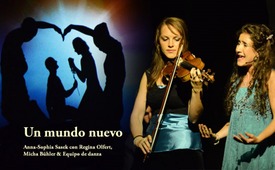 ♫Un nuevo mundo♫ - Anna-Sophia Sasek, Regina Olfert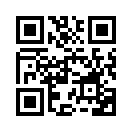 Una emotiva y profunda canción antibélica diseñada para hacer comprender la tragedia de cada pérdida en las guerras. Acompañado por el toque de un violín y un hermoso baile con luces.Un nuevo mundo que me has dado.
En este mundo no hay nada que nos separe.
Juntos vamos esperando lo que está por venir.
Me quedaré contigo para siempre.
Me has dado el cielo en la tierra
Contigo el mundo brilla más brillante que cualquier estrella.
Muchos planes hemos hecho para nosotros
La vida nos espera.

Nuestro amor nunca termina y se queda.
Lleno de paz y amor construimos en el nuevo tiempo.
Nadie ni nada nos quitará este amor.
Nada puede separarnos,
Yo creía.

Pero la realidad se ha mostrado diferente.
Nos separaron,
dijeron: sólo por un corto tiempo.
Que nunca volverías nadie me lo dij
que esto es para la eternidad.
¿Quién se atrevió a destruir nuestra felicidad?
pensar que el mundo entero te pertenece sólo a vosotros.
Destruyen el mundo con el hambre y las guerras
y nos quitan lo que es nuestro.

Con el terror y la guerra, que nadie quiere,
traen sufrimiento y muerte a este mundo.
Son personas que mueren,
Hombres que se van
e hijos que nunca vuelven.
Con el terror y la guerra, que nadie quiere,
traen sufrimiento y muerte a este mundo.
Son personas que mueren,
Hombres que se van
e hijos que nunca vuelven.

Mi esperanza en la vida nunca termina.
Lleno de paz y amor
Construyo en el nuevo tiempo.
Nadie ni nada experimentará
lo que significa la separación.
Creemos la paz en este nuevo tiempo.

Mi amor por ti nunca termina.
Lleno de paz y amor
Construyo en el nuevo tiempo.
Nadie ni nada experimentará
lo que significa la separación.
Creemos la paz en este nuevo tiempo.
Nosotros creamos la paz en este nuevo tiempo.de as.Fuentes:-Esto también podría interesarle:---Kla.TV – Las otras noticias ... libre – independiente – no censurada ...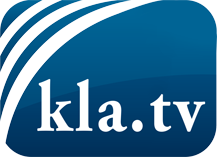 lo que los medios de comunicación no deberían omitir ...poco escuchado – del pueblo para el pueblo ...cada viernes emisiones a las 19:45 horas en www.kla.tv/es¡Vale la pena seguir adelante!Para obtener una suscripción gratuita con noticias mensuales
por correo electrónico, suscríbase a: www.kla.tv/abo-esAviso de seguridad:Lamentablemente, las voces discrepantes siguen siendo censuradas y reprimidas. Mientras no informemos según los intereses e ideologías de la prensa del sistema, debemos esperar siempre que se busquen pretextos para bloquear o perjudicar a Kla.TV.Por lo tanto, ¡conéctese hoy con independencia de Internet!
Haga clic aquí: www.kla.tv/vernetzung&lang=esLicencia:    Licencia Creative Commons con atribución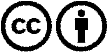 ¡Se desea la distribución y reprocesamiento con atribución! Sin embargo, el material no puede presentarse fuera de contexto.
Con las instituciones financiadas con dinero público está prohibido el uso sin consulta.Las infracciones pueden ser perseguidas.